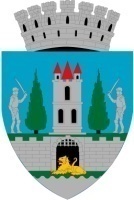 HOTĂRȂREA NR. 322/26.10.2023 pentru modificarea HCL nr. 184/29.08.2019 Consiliul Local al Municipiului Satu Mare, Analizând proiectul de hotărâre înregistrat sub nr. 61477/20.10.2023, referatul de aprobare al Primarului Municipiului Satu Mare, înregistrat sub nr. 61479/20.10.2023, în calitate de iniţiator, raportul de specialitate comun al Serviciului Scriere, Implementare şi Monitorizare Proiecte şi al Direcţiei Economice, înregistrat sub nr. 61482/20.10.2023, avizele comisiilor de specialitate ale Consiliului Local Satu Mare. Având în vedere Ordinul Ministrului Dezvoltării, Lucrărilor Publice și Administrației nr. 1586/10.08.2022 pentru aprobarea metodologiei privind ajustarea preturilor si a valorii devizelor generale în cadrul proiectelor finanțate din fonduri externe nerambursabile, conform O.U.G. 64/2022 și pentru modificarea Anexei ”Ghidul solicitantului, Condiții generale pentru accesarea fondurilor în cadrul Programului Operațional Regional 2014-2020”, aprobată prin Ordinul Ministrului Dezvoltării Regionale și Administrației Publice nr. 1021/2015, cu modificările și completările ulterioare,Ținând seama de prevederile Legii nr. 24/2000 privind normele de tehnică legislativă pentru elaborarea actelor normative, republicată, cu modificările şi completările ulterioare,În baza prevederilor art. 129 alin. (2) lit. b) coroborat cu prevederile alin. (4)                   lit. a) şi lit. e) din O.U.G. nr. 57/2019 privind Codul administrativ, cu modificările și completările ulterioare, precum şi a prevederilor Legii nr. 273/2006 privind finanţele publice locale, cu modificările şi completările ulterioare,În temeiul prevederilor art. 139 alin. (3) lit. d) și art. 196 alin. (1) lit. a) din O.U.G. nr. 57/2019 privind Codul administrativ, cu modificările și completările ulterioare,          Adoptă prezenta H O T Ă R Â R EArt. 1. Se aprobă modificarea Art. 2 din HCL nr. 184/29.08.2019,  care va avea următorul cuprins:„Se aprobă valoarea totală a proiectului ”Amenajare pistă de biciclete strada Botizului – Pod Golescu”, în cuantum de 10.276.906,89 lei inclusiv TVA, din care contribuția proprie ce revine autorității administrației publice locale a Municipiului             Satu Mare, în valoare de 182.773,64 lei, reprezentând 2% din valoarea eligibilă a proiectului, precum și asigurarea tuturor fondurilor necesare implementării proiectului anterior menționat.”Art. 2. Se aprobă modificarea Art. 3 din HCL nr. 184/29.08.2019, care va avea următorul cuprins:„Se aprobă cheltuielile neeligibile în valoare de 1.138.224,94 lei ce revin autorității administrației publice locale a Municipiului Satu Mare.”Art. 3. Celelalte articole ale HCL Nr. 184/29.08.2019 rămân neschimbate.Art. 4. Cu ducerea la îndeplinire a prezentei hotărâri se încredinţează Primarul Municipiului Satu Mare, Direcţia Economică şi Serviciul Scriere, Implementare şi Monitorizare Proiecte.Art. 5. Prezenta hotărâre se comunică, prin intermediul Secretarului General al Municipiului Satu Mare, în termenul prevăzut de lege, Primarului Municipiului                     Satu Mare, Instituţiei Prefectului - Judeţul Satu Mare, Serviciului Scriere, Implementare şi Monitorizare Proiecte și Direcţiei Economice. Președinte de ședință,                                      Contrasemnează    Ressler Ștefan                                                Secretar general,                                                                                 Mihaela Maria RacolțaPrezenta hotărâre a fost adoptată în ședința ordinară cu respectarea prevederilor art. 139 alin. (3) lit. d) din O.U.G. nr. 57/2019 privind Codul administrativ, cu modificările și completările ulterioare;Redactat în 3 exemplare originale	Total consilieri în funcţie23Nr. total al consilierilor prezenţi21Nr. total al consilierilor absenţi2Voturi pentru21Voturi împotrivă0Abţineri0